Об утверждении муниципальной программы Североуральского городского округа «Профилактика правонарушений на территорииСевероуральского городского округа» на 2020 - 2025 годыРуководствуясь Федеральным законом от 06 октября 2003 года № 131-ФЗ «Об общих принципах организации местного самоуправления в Российской Федерации», постановлением Правительства Свердловской области от 23 июня 2016 года № 182-ФЗ «Об основах системы профилактики правонарушений 
в Российской Федерации», постановлениями Администрации Североуральского городского округа от 02.09.2013 № 1237 «Об утверждении Порядка формирования и реализации муниципальных программ Североуральского городского округа», от 14.06.2019 № 627 «Об утверждении Перечня муниципальных программ Североуральского городского округа, подлежащих разработке в 2019 году», в целях обеспечения функционирования системы комплексной безопасности граждан и общей профилактики правонарушений, противодействия причинам и условиям совершения противоправных деяний, снижения уровня преступности на территории Североуральского городского округа, Администрация Североуральского городского округаПОСТАНОВЛЯЕТ:1. Утвердить муниципальную программу Североуральского городского округа «Профилактика правонарушений на территории Североуральского городского округа» на 2020 - 2025 годы (прилагается).2. Контроль за выполнением настоящего постановления возложить 
на Заместителя Главы Администрации Североуральского городского округа 
Ж.А. Саранчину.3. Опубликовать настоящее постановление на официальном сайте Администрации Североуральского городского округа. Глава Североуральского городского округа				         В.П. МатюшенкоУТВЕРЖДЕНА постановлением Администрации Североуральского городского округа от 30.09.2019 № 994«Об утверждении муниципальной программы Североуральского городского округа «Профилактика правонарушений на территории Североуральского городского округа» на 2020-2025 годы»Муниципальная программаСевероуральского городского округа «Профилактика правонарушений на территорииСевероуральского городского округа» на 2020-2025 годыПаспортмуниципальной программы Североуральского городского округа «Профилактика правонарушений на территории Североуральского городского округа» на 2020-2025 годы1. Характеристика и анализ текущего состояния сферы реализации муниципальной программыНастоящая программа разработана в соответствии с основными стратегическими документами в рамках полномочий органов местного самоуправления:Федеральный закон Российской Федерации от 23 июня 2016 года 
№ 182-ФЗ «Об основах системы профилактики правонарушений в Российской Федерации»;Федеральный закон Российской Федерации от 24 июня 1999 года 
№ 120-ФЗ «Об основах системы профилактики безнадзорности и правонарушений несовершеннолетних»;Федеральный закон от 18.06.2001 № 77-ФЗ «О предупреждении распространения туберкулеза в Российской Федерации»Указ Президента Российской Федерации от 09 июня 2010 года № 690 
«Об утверждении стратегии Государственной антинаркотической политики Российской Федерации до 2020 года»;Распоряжение Правительства Российской Федерации от 22.03.2017 № 520-р «Об утверждении Концепции развития системы профилактики безнадзорности и правонарушений несовершеннолетних на период до 2020 года»;Распоряжение Правительства РФ от 30.12.2009 № 2128-р «О Концепции реализации государственной политики по снижению масштабов злоупотребления алкогольной продукцией и профилактике алкоголизма среди населения Российской Федерации на период до 2020 года»;Распоряжение Правительства РФ от 20.10.2016 № 2203-р «Об утверждении Государственной стратегии противодействия распространению ВИЧ-инфекции 
в РФ на период до 2020 года и дальнейшую перспективу»;Закон Свердловской области от 21 декабря 2012 № 151-ОЗ «О стратегии социально-экономического развития Свердловской области на 2016 – 2030 годы»;Закон Свердловской области от 28 ноября 2001 года № 58-ОЗ 
«О профилактике безнадзорности и правонарушений несовершеннолетних 
в Свердловской области»;Постановление Правительства Свердловской области от 05.04.2017 
№ 229-ПП «Об утверждении государственной программы Свердловской области «Обеспечение общественной безопасности на территории Свердловской области до 2024 года»;Постановление Правительства Свердловской области от 28.07.2017 № 556-ПП «Об утверждении комплексной программы Свердловской области «Безопасность жизнедеятельности населения Свердловской области до 2020 года» (в ред. Постановлений Правительства Свердловской области от 10.08.2018 № 518-ПП, от 13.06.2019 № 357-ПП);Распоряжение Правительства Свердловской области от 19.09.2016 
№ 860-РП «О дополнительных мерах по ограничению распространения заболевания вызываемого вирусом иммунодефицита человека (ВИЧ-инфекции), на территории Свердловской области на 2016-2020 годы» (в ред. Распоряжений Правительства Свердловской области от 11.05.2017 № 402-РП, от 30.03.2018 №, от 25.06.2019 № 306-РП) ;Решение Думы Североуральского городского округа от 26.12.2018 № 85 «Об утверждении стратегии социально-экономического развития Североуральского городского округа на период до 2030 года».В современных условиях для эффективной борьбы с преступностью требуются дальнейший комплексный подход и принятие эффективных мер профилактики правонарушений, в том числе правонарушений связанных 
с употреблением наркотических и психоактивных веществ, а также алкоголизма с реализацией подобных мер через муниципальную программу.Именно программный подход в решении профилактических задач имеет большое значение для устойчивого и динамичного развития городского округа, так как основным приоритетом при ее реализации являются обеспечение безопасности жителей городского округа, повышение уровня защищенности общества от внутренних угроз, сокращение правонарушений в целом, снижение уровня наркотизации населения, а также снижения уровня социально-значимых заболеваний и совершенствование системы профилактики правонарушений несовершеннолетних, что является составляющей частью критериев оценки социально-экономического развития Североуральского городского округа.Реализация мероприятий программы позволит усовершенствовать механизм взаимодействия органов местного самоуправления Североуральского городского округа, общественных объединений и населения по вопросам профилактики правонарушений, антинаркотической политики, профилактики алкоголизма, профилактики туберкулеза и ВИЧ - инфекций, усиления борьбы с преступностью, а также всех субъектов системы профилактики по вопросам безнадзорности и правонарушений среди несовершеннолетних.Подпрограмма 1 «Профилактика правонарушений на территории Североуральского городского округа»В настоящее время цели и задачи противодействия экстремизму приобретают во многом определяющее значение не только для органов государственной власти, но и для органов местного самоуправления. Именно на муниципальном уровне возникают и развиваются отношения с представителями различных, в том числе, национально-культурных, сообществ. Здесь решаются вопросы строительства культовых зданий, обеспечиваются дошкольное и школьное образование, организуются и проводятся досуговые и массовые мероприятия. На этом уровне обеспечиваются условия для непосредственной деятельности средств массовой информации, правозащитных и профсоюзных организаций, политических партий, иных институтов гражданского общества. На территории Североуральского городского округа проживают люди 67 национальностей. В Североуральском городском округе официально осуществляют свою деятельность 4 политические партии: ПП «Единая Россия» численность - 459 человек; Либерально-демократическая партия Российской Федерации - 200 человек; Коммунистическая партия Российской Федерации - 33 человека; ПП «Справедливая Россия» - 104 человека и более 30 некоммерческих и общественных объединений, включая: национально-культурные;религиозные;профсоюзные;неформальные молодежные объединения субкультур.По этим причинам местное самоуправление является базовым для страны звеном в реализации комплекса мер по профилактике и пресечению проявлений экстремизма. На территории Североуральского городского округа действует межведомственная комиссия по профилактике экстремизма. В ее состав входят руководители таких структур, как отдел МВД России по городу. Североуральску, Серовский отдел УФСБ по Свердловской области, отдел военного комиссариата Свердловской области по городу Североуральску, ГУ «15 ФПС МЧС России по Свердловской области». Создан Консультативный совет по взаимодействию с национальными общественными и религиозными организациями в Североуральском городском округе, в состав которого входят: председатель Татаро-Башкирского общества «Дуслык», настоятель местной православной религиозной организации Прихода во имя Святых первоверховных апостолов Петра и Павла г. Североуральска, председатель местной религиозной организации мусульман «Махаля», начальник Отделения УФМС России по Свердловской области в городе Североуральске, заместитель начальника полиции по охране общественного порядка ОМВД России по г. Североуральску. В период с 2017-2019 года прошло 9 совместных заседаний межведомственной комиссии по профилактике экстремизма и Консультативного совета, рассмотрено более 30 проблемных вопросов.В целях реализации норм Федерального закона то 25 июля 2002 года 
№ 114-ФЗ «О противодействии экстремисткой деятельности», профилактики экстремизма и обеспечения стабильного социально-экономического развития Североуральского городского округа ежегодно разрабатывается «План мероприятий по профилактике экстремизма на территории Североуральского городского округа».В общеобразовательных учреждениях городского округа проводятся лекции, беседы, классные часы на тему профилактики экстремизма, воспитания толерантности, интернационализма, патриотизма, межнациональных отношений. Управление образования проводит ежемесячные семинары-совещания организаторов работы по патриотическому воспитанию, толерантности и профилактике экстремизма. Проведен мониторинг в образовательной среде на тему: «О причинах возникновения экстремизма и ксенофобии в молодежно-подростковой среде».В 2017 году проведено 124 профилактических мероприятий (бесед) с учащимися образовательных учреждений, за 2018 год - 143 профилактических мероприятий (бесед), за первое полугодие 2019 года – 81 профилактическое мероприятие.В целях профилактики экстремизма и воспитания патриотизма за период с 2017 года, 2018 года и 6 месяцев 2019 года проведено 58 мероприятий военно-патриотического и оборонно-спортивного характера, мероприятия по подготовке допризывной молодежи к службе в Вооруженных Силах Российской Федерации, по повышению престижа воинской службы, формированию у молодежи уважительного отношения к воинским подвигам защитников Отечества.Отделением УФМС города Североуральска совместно с правоохранительными органами за 2016 г. проведено 25 проверочных мероприятий. В 2017г. - проведена 1 плановая проверка, в 2018 году - проведено 92 проверочных мероприятия, проверено 644 человека.За 2016-2018 годы проведено 45 тематических городских профилактических мероприятий по профилактике экстремизма и терроризма.В рамках реализации Закона Свердловской области от 15.06.2015 № 49-ОЗ «О регулировании отдельных отношений, связанных с участием граждан 
в охране общественного порядка на территории Свердловской области» Администрацией Североуральского городского округа на территории Североуральского городского округа создана Местная общественная организация «Народная дружина Североуральского городского округа» (далее - организация).Решением Думы Североуральского городского округа от 28.10.2015г. № 82 утверждено Положение об оказании поддержки гражданам и их объединениям, участвующим в охране общественного порядка, создании условий для деятельности народных дружин на территории Североуральского городского округа.Организация включена в реестр народных дружин и общественных объединений правоохранительной направленности 15.02.2016 (№ 032) и зарегистрирована в Едином государственном реестре юридических лиц 11.11.2016.В 2017 году количество членов дружины составляло 7 чел., в 2018 году – 
9 чел., в 2019 году – 16 чел.В то же время, в связи с тем, что современная ситуация в сфере борьбы с экстремизмом и терроризмом в Российской Федерации остается напряженной, необходимо продолжать работу по следующим направлениям:взаимодействие органов государственной власти, органов местного самоуправления со средствами массовой информации, общественными объединениями и движениями. Оказания им поддержки, прежде всего, 
в переориентации с противодействия деструктивным процессам в форме контрпропаганды на активную работу по опережению и предупреждению кризисов;размещение на территории муниципального образования (информационных стендах) социальной рекламы, направленной 
на гармонизацию межэтнических и межкультурных отношений, профилактику ксенофобии; распространение среди жителей округа литературы по толерантности. Адресное распространение в местах компактного проживания, обучения и работы иностранных граждан памяток, содержащих разъяснения требований действующего законодательства Российской Федерации о миграции и 
о безопасном пребывании на территории России;использование в полной мере возможностей системы образования, культуры при решении задач формирования установок толерантного поведения у молодежи, профилактики экстремизма, уменьшения риска социальных взрывов;обеспечение фотовидеофиксации, актирование фактов нанесения 
на объекты муниципальной собственности, иные сооружения нацисткой атрибутики или символики либо атрибутики, сходных с нацистской атрибутикой или символикой.В городе уже имеется опыт реализации программ, направленных на создание и развитие системы профилактики правонарушений. С 2013 года ведется работа по реализации основных направлений профилактики правонарушений, определенных Президентом Российской Федерации:- совершенствование правовой базы и усиление организационной работы в этой сфере с целью определения компетенции и ответственности каждой структуры, входящей в городскую систему профилактики.В 2018 году зарегистрировано 500 сообщений о преступлениях. По 83 сообщениям возбуждены уголовные дела о преступлениях. В производстве свидетелей находилось 96 уголовных дел, из них завершено расследований 
27, направлено в суд 21. В том числе завершены расследованием 2 дела 
об убийстве, 7 - о преступлениях против половой свободы прикосновенности, 3 лица совершили тяжкие и особо тяжкие преступления, заключены под стражу судом.По состоянию на 01.07.2019 год зарегистрировано 251 сообщение 
о преступлениях. По 24 сообщениям возбуждены уголовные дела 
о преступлениях. В производстве свидетелей находилось 36 уголовных дел, из них завершено расследований 23, направлено в суд 19. В том числе завершены расследованием 2 дела об умышленном причинении тяжкого вреда здоровью повлекшего смерть потерпевшего, 7 - о преступлениях против половой свободы и не прикосновенности. 2 лица совершили тяжкие и особо тяжкие преступления, заключены под стражу судом. В отчетном периоде тенденция совершенных преступлений снизилась по сравнению с аналогичным периодом.На сегодняшний день на территории Североуральского городского округа проживает 40037 человек из них несовершеннолетних от 14 до 18 лет 
2179 человек.Статистика Территориальной комиссии города Североуральска по делам несовершеннолетних и защите их правНа учет в 2017 году поставлено 52 несовершеннолетних, в 2018 году – 
60 несовершеннолетних, за 6 мес. 2019 года – 82 несовершеннолетних.По статистике Отдела Министерства внутренних дел по городу Североуральску:Согласно анализу причин и условий совершения противоправных деяний горожанами, основными остаются такие негативные явления как пьянство, наркомания, неуважительное отношение к личности, к чужой собственности, отсутствие у граждан трудолюбия, низкий уровень культуры, несовершенство законодательства, а также недостаточная эффективность взаимодействия субъектов системы профилактики в решении вопросов предупреждения совершения правонарушений и преступлений. Это указывает еще на одну очень важную причину совершения правонарушений в нашем городе - высокий уровень «правового нигилизма» общества.Основными причинами роста «подростковой» преступности являются: увеличение числа несовершеннолетних, оказавшихся без надлежащего родительского попечения либо под криминальным влиянием семьи или ближайшего бытового окружения; обострение вопросов, связанных 
с общественно полезной занятостью несовершеннолетних; недоступность многих форм досуга, сокращение количества клубов, спортивных секций, оздоровительных лагерей; сокращение числа сотрудников подразделений 
по делам несовершеннолетних; распространение культа насилия на телевидении, в видеофильмах, радиопередачах, литературе; а также недостатки и просчеты 
в деятельности органов и учреждений системы профилактики безнадзорности и беспризорности несовершеннолетних.Исходя из вышесказанного, субъектам системы профилактики, чтобы достичь положительных результатов в решении задач по профилактике правонарушений в 2020 - 2025 годах, следует продолжить работу по следующим направлениям деятельности:1) совершенствование координации деятельности органов государственной власти, органов местного самоуправления, правоохранительных органов, общественных объединений, граждан и организаций в предупреждении правонарушений;2) проведение мониторинга причин и условий, способствующих совершению правонарушений и проявлению антиобщественного поведения; изучение объекта профилактики правонарушений и осуществление мер 
по воздействию на него;3) информационное обеспечение деятельности, направленной на снижение уровня «правового нигилизма» населения города и на создание системы стимулов для ведения законопослушного образа жизни;4) формирование у населения города устойчивых стереотипов соблюдения законодательства; повышение уровня доверия населения к полиции и вовлечение в предупреждение правонарушений общественных объединений и граждан.Целевым предназначением Программы является нейтрализация негативных процессов, протекающих в обществе и способствующих созданию причин и условий для совершения правонарушений, а также упреждающее воздействие в отношении определенных категорий лиц, предрасположенных 
в силу ряда социальных, экономических, общественных и иных факторов 
к девиантному поведению. А проведение комплекса мероприятий, направленных на профилактику преступлений и обеспечение охраны общественного порядка, позволит в определенной мере стабилизировать криминальную обстановку 
на территории Североуральского городского округа.Предусмотренные Программой меры основаны на изучении главных криминологических тенденций, прогнозируемых оценках их дальнейшего развития, сложившейся практике и опыте проведения профилактической работы. Программно-целевой подход позволит сконцентрировать имеющиеся возможности и ресурсы на решение ключевых проблем в правоохранительной сфере, обеспечить сбалансированность и последовательность решения стоящих задач, совершенствовать механизмы развития системы профилактики правонарушений.Роль Администрации города Североуральска и созданной межведомственной комиссии по профилактике правонарушений (далее - МВК) состоит в объединении интересов и усилий всех субъектов системы профилактики правонарушений, осуществляющих свою деятельность на территории города в борьбе с преступностью и профилактике правонарушений, так как усилия одних лишь правоохранительных органов недостаточны 
в современных условиях.Предполагается, что своевременное выполнение мероприятий Программы будет способствовать обеспечению правопорядка на территории города, преодолению «правового нигилизма» населения, профилактике асоциальных явлений в подростковой и молодежной среде.Учитывая сложность и многообразие факторов, влияющих на состояние 
и динамику преступности, кардинальное улучшение криминальной ситуации 
на территории города может быть достигнуто только на основе поддержки правоохранительной деятельности, объединения усилий органов местного самоуправления и широкого вовлечения в борьбу с преступностью негосударственных организаций, общественных объединений и граждан.Настоящая Программа подготовлена на основе предложений субъектов системы профилактики, осуществляющих свою деятельность на территории городского округа (далее - субъекты профилактики) и являющихся исполнителями программы:- отдел МВД России по городу Североуральску (далее - ОМВД);- Управление образования Администрации Североуральского городского округа (далее - УО);- Муниципальное автономное учреждение «Физкультура и Спорт» (далее - МАУ «ФиС»);- муниципальные автономные учреждения культуры; образовательные учреждения высшего и среднего профессионального образования (далее - ОУ);- муниципальное казенное учреждение «Объединение молодежно-подростковых клубов Североуральского городского округа» (далее – МКУ «ОМПК СГО»);- территориальная комиссия города Североуральска по делам несовершеннолетних и защите их прав (далее - ТКДНиЗП);- государственное казенное учреждение «Североуральский центр занятости» (далее - ЦЗ);- Государственное бюджетное учреждение здравоохранения Свердловской области «Североруральская центральная городская больница» (далее – ГБУЗ СО «Североуральская ЦГБ»);- Управление социальной политики Министерства социальной политики Свердловской области по городу Североуральску (далее - УСП);- Североуральский филиал ФКУ УИИ ГУФСИН России по Свердловской области (далее - УИИ).Подпрограмма предполагает привлечение к ее реализации субъектов профилактики, общественных объединений, иных организаций, разделяющих принципы гражданского общества, принцип толерантности.Решение проблемы требует планового, поэтапного проведения мероприятий, требующих гарантированного финансирования.Кроме того, требуется целенаправленная, контролируемая работа всех субъектов профилактики с обязательным достижением плановых результатов, которые позволят решить вопросы по предупреждению развития негативных процессов, протекающих в обществе и способствовать предупреждению причин и условий совершения правонарушений на территории города. Проведение комплекса мероприятий, направленных на профилактику преступлений и обеспечение охраны общественного порядка, позволит в определенной мере стабилизировать криминальную обстановку на территории города.Основным риском, связанным с решением проблемы программно-целевым методом, является то, что объемы финансирования, предусмотренные подпрограммой, подлежат ежегодной корректировке при формировании и утверждении бюджета Североуральского городского округа на соответствующий год, что может привести к недофинансированию программных мероприятий, и, как следствие, неисполнению их в запланированном объеме.Профилактика правонарушений и обеспечение безопасности граждан, проживающих на территории Североуральского городского округа, предупреждение возникновения ситуаций, представляющих опасность для их жизни, здоровья, собственности всегда являлись важнейшими задачами всех без исключения органов власти, всего общества. В значительной мере безопасность жизнедеятельности обусловлена уровнем криминогенной обстановки, которая в свою очередь характеризуется:- структурой и динамикой преступности и административных правонарушений;- эффективностью мер по обеспечению законности, правопорядка и профилактики правонарушений.В целях снижения уровня криминогенной обстановки на территории Североуральского городского округа в планируемый период потребуется принятие активных мер, направленных на предупреждение преступлений с целью защиты личности, общества, государства от преступных посягательств, обеспечения дальнейшего сокращения преступности. При этом совместная деятельность всех исполнителей основных мероприятий программы должна быть направлена на предотвращение преступлений путем выявления, устранения или нейтрализации причин, условий и обстоятельств, способствующих их совершению, оказание профилактического воздействия на лиц с противоправным поведением. Профилактика правонарушений требует скоординированной работы всех государственных и социальных институтов общества. Подпрограмма профилактики правонарушений призвана объединить усилия всех ведомств, общественных объединений и структур гражданского общества.С учетом изложенного, необходима разработка и реализация максимально полной системы мероприятий по сформированным в концепции подпрограммы направлениям.В целях предупреждения преступности необходимо усиление профилактической и воспитательной работы среди населения, особенно среди социально неблагополучных лиц, оказавшихся в социально опасном положении или трудной жизненной ситуации и не имеющих жилья, а также несовершеннолетних и молодежи.В связи с ростом политической активности населения, в том числе и негативной направленности, особую актуальность приобретает решение задач профилактики экстремизма, гармонизации межэтнических и межконфессиональных отношений.С целью достижения результатов по улучшению состояния оперативной обстановки необходимо организовать работу по профилактике правонарушений в рамках подпрограммы. Преимуществом программно-целевого подхода является возможность использования принципа управления по результатам эффективного воздействия на ход происходящих процессов для достижения запланированного результата, стабилизации и улучшения оперативной обстановки, в наименьшей степени, зависящей от социально-экономической ситуации, складывающейся в целом 
по России.С учетом изложенного, необходимы разработка и реализация максимально полной системы мероприятий по сформированным в концепции подпрограммы направлениям.Подпрограмма 2 «Предупреждение распространения заболевания ВИЧ-инфекции, туберкулеза, наркомании и алкоголизма на территории Североуральского городского округа»В Североуральском городском округе остаётся крайне неблагополучная ситуация по инфицированности ВИЧ (вирусом иммунодефицита человека), констатируется эпидемическое распространение ВИЧ-инфекции среди всех возрастных слоёв населения. По абсолютному числу ВИЧ-инфицированных Североуральский городской округ занимает лидирующие место по Свердловской области и по Северному управленческому округу.В 2017 году тенденция выявления заболевания, полученного половым путем 29 случаев /46%. В 2018 году тенденция выявления заболевания, полученного половым путем 57 случаев /86,4%. В первом полугодии 2019 года – 33 случая /100%.В 2017г. количество заболевших женщин - 21 (33,3% от всех зарегистрированных случаев), а у мужчин - 42 человек (66,7% от всех зарегистрированных случаев). В 2018 году заболевших женщин 23 (34,8 % от всех зарегистрированных случаев), а у мужчин - 43 человека (65,2% от всех зарегистрированных случаев). За первое полугодие 2019 года заболевших женщин 11 (33,3 % от всех зарегистрированных случаев), а у мужчин - 22 человека (66,6% от всех зарегистрированных случаев).В 2017г. проведено 27 акций «Узнай свой ВИЧ-статус» с анонимным экспресс-тестированием всех желающих - 1186 человека, выявлено 63 случая с заболеванием ВИЧ-инфекция. В 2018 году проведено 18 акций «Узнай свой ВИЧ-статус» с анонимным экспресс-тестированием всех желающих - 1472 человека, выявлено 66 случаев с заболеванием ВИЧ-инфекции. В первом полугодии 2019 года проведено 2 акции «Узнай свой ВИЧ-статус» с анонимным экспресс-тестированием всех желающих - 77 человек.По линии Отдела МВД России в городе Североуральске - ежемесячно организован забор крови и проведение исследований на ВИЧ инфекцию, с обязательным до и после тестовым консультированием лиц, находящихся в изоляторе временного содержания. В 2017г. обследовано 48 человека на ВИЧ, у 1 человека выявлен ВИЧ, уже состоящие на учете обследованы в плановом порядке. В 2018 году обследовано 30 человек на ВИЧ, у 1 человека выявлен ВИЧ.За первое полугодие 2019 года выявлено 11 случаев сочетанной патологии «ВИЧ+туберкулез», а за 2018 год выявлено 118 случаев. За 2018 год по разным причинам умерло 20 человек из них 13 от ВИЧ-инфекции, за первое полугодие 2019 года умерло 18 человек из них 9 от ВИЧ-инфекции. Основной причиной смерти ВИЧ-инфицированных, находящихся на стадии СПИДа, продолжает оставаться туберкулез. В связи с этим, актуальной проблемой остается проведение химиопрофилактики против туберкулеза ВИЧ-инфицированным пациентам, а также обследование на туберкулез ВИЧ-инфицированных пациентов методом флюорографии и туберкулинодиагностики.Информирование по работе КДК ЦГБ с ВИЧ-инфицированными за 2018 год:1) охват диспансерным наблюдением составляет 95% 2) получают антиретровирусную терапию 93,5% нуждающихся (показатель по Свердловской области 90%)3) получают полный курс химиопрофилактики 100% беременных ВИЧ инфицированных женщин (показатель по Свердловской области 90%)4) передача ВИЧ инфекции от матери к ребёнку 3% (показатель 
по Свердловской области 7%).Все субъекты профилактики Североуральского городского округа активно вовлекают население в систему информирования, выявления и оказания медицинской помощи ВИЧ инфицированным. С целью стабилизации ситуации, связанной с ВИЧ инфекцией создана межведомственная комиссия по противодействию распространения ВИЧ инфекции на территории Североуральского городского округа. Данная комиссия осуществляет организацию межведомственного взаимодействия и координацию деятельности в сфере профилактики ВИЧ инфекции. В 2016, 2017, 2018  была изготовлена информационно-профилактическая продукция (листовки, буклеты), а также сувенирная продукция, пропагандирующая здоровый образ жизни (значки, брелоки, браслеты, карманные календари).Проводятся профилактические мероприятия среди подростков и молодёжи: 1) ежегодно проводится конкурс среди структурных подразделений муниципального казённого учреждения «Объединение молодёжно-подростковых клубов Североуральского городского округа» на лучшую организацию работы по профилактике ВИЧ инфекции и пропаганде здорового образа жизни;2) ежегодно проводится «Круглый стол по профилактике ВИЧ инфекции» с молодыми родителями «Взгляд в будущее»;3) традиционной стала майская городская акция, посвящённая Международному дню умерших от СПИДа «1000 шагов к здоровью». Ежегодно в акции принимает участие до 600 человек;4) постоянно проводится анкетирование по вопросам профилактики ВИЧ инфекции; 5) ежеквартально проводятся «горячие линии» телефона «Доверие»; 6) организована работа отряда волонтёров «Анти». С их помощью проводятся массовые мероприятия - марши, флеш-мобы, акции за здоровый образ жизни; 7) ежегодно проводится городская акция, посвященная Всемирному дню борьбы со СПИДом.Вопросы профилактики ВИЧ инфекции на предприятиях рассматриваются на заседаниях территориальной 3-х сторонней комиссии по регулированию социально-трудовых отношений при Администрации Североуральского городского округа.В городе налажено сотрудничество с государственными учреждениями социального обслуживания населения. Руководители и специалисты учреждений прошли обучение в Областном центре профилактики и борьбы со СПИД. Ими проводится информационно просветительская работа, как среди персонала, так и среди обслуживаемого контингента. Специалисты этих учреждений активно работают с категорией социально неблагополучного населения. Мероприятия по профилактике ВИЧ-инфекции вызывают интерес среди населения и широко освещаются в местных средствах массовой информации. Журналисты приглашаются на все заседания межведомственной комиссии, активно освещают ситуацию по распространению ВИЧ-инфекции на территории, деятельность комиссии, проводимые акции. Также на территории Североуральского городского округа остаётся сложной наркоситуация. На диспансерном учёте в государственном бюджетном учреждении здравоохранения Свердловской области «Североуральская центральная городская больница» с диагнозом «наркомания» состоит 109 человек, из них 1 человек поставлен на учёт впервые. В 2017г. - 118 человек, впервые поставлено на учет 3 человека, в 2018 г. - 110 человек, вновь поставлен 1 человек.Сложная ситуация остается и по алкоголизму. Сравнительная таблица приведена ниже.Исходя из таблицы можно увидеть, что ситуация с алкогольной зависимостью среди населения идет на спад на территории Североуральского городского округа, однако число молодых людей трудоспособного возраста значительное. Преступления, совершенные лицами, находящимися в состоянии алкогольного опьянения остается достаточно высоким. За 2018-2019 годы, несмотря на то, что проблем осталось очень много, удалось сформировать тенденцию снижения потребления наркотиков и алкоголя, сократилась смертность среди молодежи, в том числе вызванная наркотической зависимостью. Вместе с тем ситуация со злоупотреблением наркотическими веществами и их незаконным оборотом, а также алкоголя остается непростой.Наиболее перспективным в плане предупреждения распространения наркомании является нравственное воспитание молодежи и прежде всего детей и подростков. Взрослый человек представляет собой уже сформировавшуюся личность со своим стереотипом поведения, пониманием нравственности, привычками, традициями. Поэтому наиболее действенное влияние на эту часть населения оказывают административные и экономические меры воздействия.Необходимо принятие комплексных и сбалансированных мер, направленных на снижение немедицинского потребления наркотиков. Запретительные меры должны теснейшим образом переплетаться с пропагандой здорового образа жизни большой воспитательной работой среди населения, которая преследует цель повысить культуру среди населения, выработать у подавляющего большинства сознательное желание отказаться от употребления наркотических средств.С указанием фактора заражения путём «внутривенного введения наркотических средств» ВИЧ-инфекцией выявлено в 2017г. – 75 человек, в 2018 году - 71 человек, за 6 месяцев 2019 г. – 70 человек. При проведении медицинских освидетельствований на состояние опьянения выявлено в 2018 году из 344 обследованных человек у 30 выявлены факторы наркотического опьянения, в первом полугодии 2019 года из 98 обследованных у 27 чел. выявлены факторы наркотического опьянения.В 2017 году совершено 19 преступлений в сфере незаконного оборота наркотических средств, привлечено к уголовной ответственности 8 человек. В 2018 году - 35 преступлений, привлечено к ответственности - 14 человек, в первом полугодии 2019 года – 18 преступлений, привлечено к ответственности - 8 человек.На учёте в правоохранительных органах за употребление наркотиков состоят 174 человека. В 2017г. - 127 человек, в 2018 -174 человека.За счет средств бюджета Североуральского городского округа приобретаются проездные документы по заявке администрации бюджетного учреждения здравоохранения Свердловской области «Противотуберкулёзный диспансер № 2» для жителей сельских населенных пунктов Североуральского городского округа, больных туберкулезом, для проезда на лечение в тубдиспансер:за 2017 год - приобретен 41 проездной билет на сумму 69,95000 тыс. руб.;за 2018 год - приобретено 33 проездных билета на сумму 69,28800 тыс. руб.;за первое полугодие 2019 года – приобретено 17 проездных билетов на сумму 15,62600 тыс. руб.С учетом существующего уровня рисков на территории Североуральского городского округа эффективное обеспечение безопасности населения может быть достигнуто только путем концентрации необходимых ресурсов на приоритетных направлениях с использованием механизмов планирования и управления, которые ориентированы на достижение конечных результатов.С учетом изложенного, очевиден факт необходимости привлечения дополнительных финансовых средств, направленных на достижение конечного результата, - повышение уровня обеспечения безопасности населения Североуральского городского округа. Причем решение подобной проблемы возможно только путем целевого направления финансовых средств на конкретные мероприятия.Следовательно, применение программно-целевого подхода является единственно возможным способом решения задач, направленных на достижение качественных результатов деятельности Администрации Североуральского городского округа по обеспечению безопасности жизнедеятельности населения.Для решения имеющихся проблем необходимы целенаправленные скоординированные действия Администрации Североуральского городского округа и других субъектов системы профилактики. Возникает объективная необходимость принятия конструктивных мер, целенаправленного подхода в вопросах предупреждения, противодействия и ликвидации последствий антисоциальных явлений, несущих угрозу общественной безопасностиРаздел 2. Цели, задачи, целевые показатели реализации муниципальной программы Полный перечень целей и задач муниципальной программы (подпрограммы) приведён в Паспорте настоящей муниципальной программы.Значения целевых показателей приведены в приложении № 1 к настоящей муниципальной программе.Раздел 3. План мероприятий по реализации муниципальнойпрограммы Ресурсное обеспечение реализации муниципальной программы за счет всех источников финансирования приведено в приложении № 2 
к муниципальной программе.Механизм реализации программы включает в себя организационные, экономические и правовые меры, необходимые для реализации целей программы в полном объёме, мониторинг и порядок корректировки объёмов финансирования и сроков реализации программных мероприятий.Ответственным исполнителем по реализации мероприятий муниципальной программы Североуральского городского округа является отдел культуры, спорта, молодежной политики и социальных программ Администрации Североуральского городского округа, который по отдельным направлениям программы взаимодействует с муниципальным казенным учреждением «Объединение молодежно-подростковых клубов Североуральского городского округа», Местной общественной организацией «Народная дружина Североуральского городского округа» и Территориальной комиссией города Североуральска по делам несовершеннолетних и защите их прав.Ответственный исполнитель:корректирует программные мероприятия в текущем году и их ресурсное обеспечение в ходе реализации программы;обеспечивает публичность (открытость) информации о программных мероприятиях и об условиях участия в них субъектов программы, а также 
о значениях индикаторов эффективности реализации программы, результатах проводимых мониторингов путем размещения информации на официальном сайте Администрации Североуральского городского округа;обеспечивает целевое использование средств из местного бюджета Североуральского городского округа;формирует необходимую для реализации программы правовую базу в соответствии с законодательством Российской Федерации, Свердловской области, а также муниципальными правовыми актами органов местного самоуправления Североуральского городского округа;предоставляет отчет о реализации муниципальной программы в отдел экономики и потребительского рынка в соответствии с пунктом 30 главы 5 «Порядка формирования и реализации муниципальных программ Североуральского городского округа», утвержденного постановлением Администрации Североуральского городского округа от 02 сентября 2013 
№ 1237. В целях эффективной реализации мероприятий муниципальной программы, постановлением Администрации Североуральского городского округа могут утверждаться детальные планы работ по отдельным программам.Приложение № 1к Муниципальной программе Североуральского городского округа «Профилактика правонарушений на территории Североуральского городского округа» на 2020-2025 годы»ЦЕЛИ, ЗАДАЧИ И ЦЕЛЕВЫЕ ПОКАЗАТЕЛИ реализации муниципальной программы Североуральского городского округа«Профилактика правонарушений на территорииСевероуральского городского округа» на 2020 - 2025 годы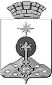 АДМИНИСТРАЦИЯ СЕВЕРОУРАЛЬСКОГО ГОРОДСКОГО ОКРУГА ПОСТАНОВЛЕНИЕАДМИНИСТРАЦИЯ СЕВЕРОУРАЛЬСКОГО ГОРОДСКОГО ОКРУГА ПОСТАНОВЛЕНИЕ30.09.2019                                                                                                         № 994                                                                                                        № 994г. Североуральскг. СевероуральскОтветственный исполнитель муниципальной программыАдминистрация Североуральского городского округаСроки реализации муниципальной программына 2020-2025 годыЦели и задачи муниципальной программыЦель 1: Совершенствование системы профилактики правонарушений и повышение уровня безопасности граждан на территории Североуральского городского округа;Задача 1.1. Совершенствование мер по профилактике экстремизма в сферах межнациональных и межрелигиозных отношений, образования, культуры, физической культуры, спорта, социальной, молодежной и информационной политики в сфере обеспечения общественного порядка. Задача 1.2. Развитие системы социальной профилактики правонарушений, осуществление координации деятельности органов государственной власти, органов местного самоуправления, правоохранительных органов, общественных объединений, СМИ в предупреждении правонарушений.Задача 1.3. Активизация борьбы с преступностью и безнадзорностью несовершеннолетних;Цель 2: Реализация на территории Североуральского городского округа стратегии государственной антинаркотической политики, профилактика распространения ВИЧ-инфекций, туберкулеза и алкоголизма.Задача 2.1. Предупреждение и профилактика правонарушений, совершаемых лицами в состоянии опьянения, при употреблении алкогольных, наркотических и психоактивных веществ;Задача 2.2. Улучшение эпидиологической ситуации по заболеваемости ВИЧ-инфекции и туберкулеза на территории Североуральского городского округа.Перечень подпрограмм муниципальной программыПрофилактика правонарушений населения, в том числе несовершеннолетних на территории Североуральского городского округаПредупреждение распространения заболевания ВИЧ-инфекции, туберкулеза, наркомании и алкоголизма на территории Североуральского городского округа. Перечень основных целевых показателей муниципальной программы (подпрограмм)Целевой показатель 1: Количество проведенных профилактических мероприятий по вопросам противодействия;Целевой показатель 2: Количество проведенных конкурсов по профилактике правонарушений;Целевой показатель 3: Количество участников конкурса на звание «Лучший участковый уполномоченный полиции»;Целевой показатель 4: Количество членов добровольной народной дружины;Целевой показатель 5: Количество изготовленной информационной и сувенирной продукции (социальная реклама по вопросам профилактики правонарушений листовки, баннер, плакаты);Целевой показатель 6: Повышение уровня информированности населения Североуральского городского округа о профилактике алкоголизма и наркомании, а также мерах, принимаемых Администрацией Североуральского городского округа: подписка на журнал «НаркоНет» (6мес.) изготовление листовок; изготовление значков изготовление баннеров изготовление брелоков изготовление магнитов;Целевой показатель 7: Количество изготовленной информационной продукции (социальная реклама по профилактике ВИЧ-инфекции и туберкулеза: листовки, значки, брелоки, баннер, плакаты, календари, магниты;Целевой показатель 8: Количество больных туберкулёзом, обеспеченных проездными билетами (на долечивание в течение месяца в тубдиспансере, для оформления инвалидности в городе Н-Тагил, на оперативное лечение в город Екатеринбург).Объемы и источникифинансирования общий объем финансирования программы на 2020-2025 годы составит 7496,00000 тыс. руб., из них:Федеральный бюджет – 0,00000 тыс. руб.;Областной бюджет – 0,00000 тыс. руб.;Местный бюджет – 7496,00000 тыс. руб.;Внебюджетные источники – 0,00000 тыс. руб.Всего, в том числе:в 2020 году – 1237,00000 тыс. руб. из нихместный бюджет - 1237,00000 тыс. руб.;федеральный бюджет - 0,00000 тыс. руб.;областной бюджет - 0,00000 тыс. руб.;внебюджетные источники – 0,00000 тыс. руб.в 2021 году – 1249,00000 тыс. руб. из нихместный бюджет - 1249,00000 тыс. руб.;федеральный бюджет - 0,00000 тыс. руб.;областной бюджет - 0,00000 тыс. руб.;внебюджетные источники – 0,00000 тыс. руб.в 2022 году – 1251,00000 тыс. руб. из нихместный бюджет - 1251,00000 тыс. руб.;федеральный бюджет - 0,00000 тыс. руб.;областной бюджет - 0,00000 тыс. руб.;внебюджетные источники – 0,00000 тыс. руб.в 2023 году – 1252,00000 тыс. руб. из нихместный бюджет - 1252,00000 тыс. руб.;федеральный бюджет - 0,00000 тыс. руб.;областной бюджет - 0,00000 тыс. руб.;внебюджетные источники – 0,00000 тыс. руб.в 2024 году – 1253,00000 тыс. руб. из нихместный бюджет - 1253,00000 тыс. руб.;федеральный бюджет - 0,00000 тыс. руб.;областной бюджет - 0,00000 тыс. руб.;внебюджетные источники – 0,00000 тыс. руб.в 2025 году – 1254,00000 тыс. руб. из нихместный бюджет - 1254,00000 тыс. руб.;федеральный бюджет - 0,00000 тыс. руб.;областной бюджет - 0,00000 тыс. руб.;внебюджетные источники – 0,00000 тыс. руб.ГодКатегория учета (кол-во чел.)Категория учета (кол-во чел.)Категория учета (кол-во чел.)ГодЗа употребление наркотических и токсических веществЗа употребление спиртных напитковЗа совершенные преступления201722232018527520194286ГодКатегория учета (кол-во чел.)Категория учета (кол-во чел.)Категория учета (кол-во чел.)Категория учета (кол-во чел.)Годза распитие спиртных напитковза появление в общественных местах в состоянии опьянениязарегистрировано преступлений За употребление наркотических и токсических веществ20173250940019201847307363302019634718817Год Выявлено новых случаев (ед.)Показатель распространенности составил на 100 000 населения (%)Заболеваемость на 100 000 населения (%)201793228,44,1201866167,34,320193381,044,4ГодВсего состоят на учете у нарколога с алкогольной зависимостью(чел.)Возрастная категория (лет)Возрастная категория (лет)Возрастная категория (лет)Возрастная категория (лет)Возрастная категория (лет)Возрастная категория (лет)ГодВсего состоят на учете у нарколога с алкогольной зависимостью(чел.)до 14 15-1718-1920-3940-59от 60 и старше201770683393562554520186381525528625948201949658824820431№ строкиНаименование цели (целей) и задач, целевых показателейЕдиница измеренияЗначение целевого показателя реализации муниципальной программыЗначение целевого показателя реализации муниципальной программыЗначение целевого показателя реализации муниципальной программыЗначение целевого показателя реализации муниципальной программыЗначение целевого показателя реализации муниципальной программыЗначение целевого показателя реализации муниципальной программыИсточник значений показателей№ строкиНаименование цели (целей) и задач, целевых показателейЕдиница измерения2020год2021год2022год2023год2024год2025годИсточник значений показателей123456789101Подпрограмма 1: «Профилактика правонарушений населения, в том числе несовершеннолетних на территории Североуральского городского округа» Подпрограмма 1: «Профилактика правонарушений населения, в том числе несовершеннолетних на территории Североуральского городского округа» Подпрограмма 1: «Профилактика правонарушений населения, в том числе несовершеннолетних на территории Североуральского городского округа» Подпрограмма 1: «Профилактика правонарушений населения, в том числе несовершеннолетних на территории Североуральского городского округа» Подпрограмма 1: «Профилактика правонарушений населения, в том числе несовершеннолетних на территории Североуральского городского округа» Подпрограмма 1: «Профилактика правонарушений населения, в том числе несовершеннолетних на территории Североуральского городского округа» Подпрограмма 1: «Профилактика правонарушений населения, в том числе несовершеннолетних на территории Североуральского городского округа» Подпрограмма 1: «Профилактика правонарушений населения, в том числе несовершеннолетних на территории Североуральского городского округа» Подпрограмма 1: «Профилактика правонарушений населения, в том числе несовершеннолетних на территории Североуральского городского округа» 2Цель 1: Совершенствование системы профилактики правонарушений и повышение уровня безопасности граждан на территории Североуральского городского округа.Цель 1: Совершенствование системы профилактики правонарушений и повышение уровня безопасности граждан на территории Североуральского городского округа.Цель 1: Совершенствование системы профилактики правонарушений и повышение уровня безопасности граждан на территории Североуральского городского округа.Цель 1: Совершенствование системы профилактики правонарушений и повышение уровня безопасности граждан на территории Североуральского городского округа.Цель 1: Совершенствование системы профилактики правонарушений и повышение уровня безопасности граждан на территории Североуральского городского округа.Цель 1: Совершенствование системы профилактики правонарушений и повышение уровня безопасности граждан на территории Североуральского городского округа.Цель 1: Совершенствование системы профилактики правонарушений и повышение уровня безопасности граждан на территории Североуральского городского округа.Цель 1: Совершенствование системы профилактики правонарушений и повышение уровня безопасности граждан на территории Североуральского городского округа.Цель 1: Совершенствование системы профилактики правонарушений и повышение уровня безопасности граждан на территории Североуральского городского округа.3Задача 1.1: Совершенствование мер по профилактике экстремизма в сферах межнациональных и межрелигиозных отношений, образования, культуры, физической культуры, спорта, социальной, молодежной и информационной политики в сфере обеспечения общественного порядка.Задача 1.1: Совершенствование мер по профилактике экстремизма в сферах межнациональных и межрелигиозных отношений, образования, культуры, физической культуры, спорта, социальной, молодежной и информационной политики в сфере обеспечения общественного порядка.Задача 1.1: Совершенствование мер по профилактике экстремизма в сферах межнациональных и межрелигиозных отношений, образования, культуры, физической культуры, спорта, социальной, молодежной и информационной политики в сфере обеспечения общественного порядка.Задача 1.1: Совершенствование мер по профилактике экстремизма в сферах межнациональных и межрелигиозных отношений, образования, культуры, физической культуры, спорта, социальной, молодежной и информационной политики в сфере обеспечения общественного порядка.Задача 1.1: Совершенствование мер по профилактике экстремизма в сферах межнациональных и межрелигиозных отношений, образования, культуры, физической культуры, спорта, социальной, молодежной и информационной политики в сфере обеспечения общественного порядка.Задача 1.1: Совершенствование мер по профилактике экстремизма в сферах межнациональных и межрелигиозных отношений, образования, культуры, физической культуры, спорта, социальной, молодежной и информационной политики в сфере обеспечения общественного порядка.Задача 1.1: Совершенствование мер по профилактике экстремизма в сферах межнациональных и межрелигиозных отношений, образования, культуры, физической культуры, спорта, социальной, молодежной и информационной политики в сфере обеспечения общественного порядка.Задача 1.1: Совершенствование мер по профилактике экстремизма в сферах межнациональных и межрелигиозных отношений, образования, культуры, физической культуры, спорта, социальной, молодежной и информационной политики в сфере обеспечения общественного порядка.Задача 1.1: Совершенствование мер по профилактике экстремизма в сферах межнациональных и межрелигиозных отношений, образования, культуры, физической культуры, спорта, социальной, молодежной и информационной политики в сфере обеспечения общественного порядка.4Целевой показатель 1 Количество проведенных профилактических мероприятий по вопросам противодействия экстремизма:Ед.123456Документы, подтверждающие исполнение договора на оказание услуг (муниципального контракта)5Задача 1.2. Развитие системы социальной профилактики правонарушений, осуществление координации деятельности органов государственной власти, органов местного самоуправления, правоохранительных органов, общественных объединений, СМИ в предупреждении правонарушений.Задача 1.2. Развитие системы социальной профилактики правонарушений, осуществление координации деятельности органов государственной власти, органов местного самоуправления, правоохранительных органов, общественных объединений, СМИ в предупреждении правонарушений.Задача 1.2. Развитие системы социальной профилактики правонарушений, осуществление координации деятельности органов государственной власти, органов местного самоуправления, правоохранительных органов, общественных объединений, СМИ в предупреждении правонарушений.Задача 1.2. Развитие системы социальной профилактики правонарушений, осуществление координации деятельности органов государственной власти, органов местного самоуправления, правоохранительных органов, общественных объединений, СМИ в предупреждении правонарушений.Задача 1.2. Развитие системы социальной профилактики правонарушений, осуществление координации деятельности органов государственной власти, органов местного самоуправления, правоохранительных органов, общественных объединений, СМИ в предупреждении правонарушений.Задача 1.2. Развитие системы социальной профилактики правонарушений, осуществление координации деятельности органов государственной власти, органов местного самоуправления, правоохранительных органов, общественных объединений, СМИ в предупреждении правонарушений.Задача 1.2. Развитие системы социальной профилактики правонарушений, осуществление координации деятельности органов государственной власти, органов местного самоуправления, правоохранительных органов, общественных объединений, СМИ в предупреждении правонарушений.Задача 1.2. Развитие системы социальной профилактики правонарушений, осуществление координации деятельности органов государственной власти, органов местного самоуправления, правоохранительных органов, общественных объединений, СМИ в предупреждении правонарушений.Задача 1.2. Развитие системы социальной профилактики правонарушений, осуществление координации деятельности органов государственной власти, органов местного самоуправления, правоохранительных органов, общественных объединений, СМИ в предупреждении правонарушений.6Целевой показатель 2 Количество проведенных конкурсов по профилактике правонарушенийЕд.112233Отчёт проведенных конкурсов по профилактике правонарушений7Целевой показатель 3Количество участников конкурса на звание «Лучший участковый уполномоченный полиции»Чел.345666Протокол конкурсной комиссии8Задача 1.3. Активизация борьбы с преступностью и безнадзорностью несовершеннолетнихЗадача 1.3. Активизация борьбы с преступностью и безнадзорностью несовершеннолетнихЗадача 1.3. Активизация борьбы с преступностью и безнадзорностью несовершеннолетнихЗадача 1.3. Активизация борьбы с преступностью и безнадзорностью несовершеннолетнихЗадача 1.3. Активизация борьбы с преступностью и безнадзорностью несовершеннолетнихЗадача 1.3. Активизация борьбы с преступностью и безнадзорностью несовершеннолетнихЗадача 1.3. Активизация борьбы с преступностью и безнадзорностью несовершеннолетнихЗадача 1.3. Активизация борьбы с преступностью и безнадзорностью несовершеннолетнихЗадача 1.3. Активизация борьбы с преступностью и безнадзорностью несовершеннолетних9.Целевой показатель 4 Количество членов добровольной народной дружиныЧел.121213131414Постановление Администрации СГО от 09.01.2019 № 2 «Об утверждении порядка предоставления субсидий народной дружине, осуществляющей деятельность на территории Североуральского городского округа»10.Целевой показатель 5Количество изготовленной информационной и сувенирной продукции (социальная реклама по вопросам профилактики правонарушений листовки, баннер, плакаты)Ед.50508080100100Документы, подтверждающие исполнение договора на оказание услуг (муниципального контракта)11.Подпрограмма 2 «Предупреждение распространения заболевания ВИЧ-инфекции, туберкулеза, наркомании и алкоголизма на территории Североуральского городского округа»Подпрограмма 2 «Предупреждение распространения заболевания ВИЧ-инфекции, туберкулеза, наркомании и алкоголизма на территории Североуральского городского округа»Подпрограмма 2 «Предупреждение распространения заболевания ВИЧ-инфекции, туберкулеза, наркомании и алкоголизма на территории Североуральского городского округа»Подпрограмма 2 «Предупреждение распространения заболевания ВИЧ-инфекции, туберкулеза, наркомании и алкоголизма на территории Североуральского городского округа»Подпрограмма 2 «Предупреждение распространения заболевания ВИЧ-инфекции, туберкулеза, наркомании и алкоголизма на территории Североуральского городского округа»Подпрограмма 2 «Предупреждение распространения заболевания ВИЧ-инфекции, туберкулеза, наркомании и алкоголизма на территории Североуральского городского округа»Подпрограмма 2 «Предупреждение распространения заболевания ВИЧ-инфекции, туберкулеза, наркомании и алкоголизма на территории Североуральского городского округа»Подпрограмма 2 «Предупреждение распространения заболевания ВИЧ-инфекции, туберкулеза, наркомании и алкоголизма на территории Североуральского городского округа»Подпрограмма 2 «Предупреждение распространения заболевания ВИЧ-инфекции, туберкулеза, наркомании и алкоголизма на территории Североуральского городского округа»12.Цель 2: Реализация на территории Североуральского городского округа стратегии государственной антинаркотической политики, профилактика распространения ВИЧ-инфекций, туберкулеза и алкоголизмаЦель 2: Реализация на территории Североуральского городского округа стратегии государственной антинаркотической политики, профилактика распространения ВИЧ-инфекций, туберкулеза и алкоголизмаЦель 2: Реализация на территории Североуральского городского округа стратегии государственной антинаркотической политики, профилактика распространения ВИЧ-инфекций, туберкулеза и алкоголизмаЦель 2: Реализация на территории Североуральского городского округа стратегии государственной антинаркотической политики, профилактика распространения ВИЧ-инфекций, туберкулеза и алкоголизмаЦель 2: Реализация на территории Североуральского городского округа стратегии государственной антинаркотической политики, профилактика распространения ВИЧ-инфекций, туберкулеза и алкоголизмаЦель 2: Реализация на территории Североуральского городского округа стратегии государственной антинаркотической политики, профилактика распространения ВИЧ-инфекций, туберкулеза и алкоголизмаЦель 2: Реализация на территории Североуральского городского округа стратегии государственной антинаркотической политики, профилактика распространения ВИЧ-инфекций, туберкулеза и алкоголизмаЦель 2: Реализация на территории Североуральского городского округа стратегии государственной антинаркотической политики, профилактика распространения ВИЧ-инфекций, туберкулеза и алкоголизмаЦель 2: Реализация на территории Североуральского городского округа стратегии государственной антинаркотической политики, профилактика распространения ВИЧ-инфекций, туберкулеза и алкоголизма13.Задача 2.1. Предупреждение и профилактика правонарушений, совершаемых лицами в состоянии опьянения, при употреблении алкогольных, наркотических и психоактивных веществЗадача 2.1. Предупреждение и профилактика правонарушений, совершаемых лицами в состоянии опьянения, при употреблении алкогольных, наркотических и психоактивных веществЗадача 2.1. Предупреждение и профилактика правонарушений, совершаемых лицами в состоянии опьянения, при употреблении алкогольных, наркотических и психоактивных веществЗадача 2.1. Предупреждение и профилактика правонарушений, совершаемых лицами в состоянии опьянения, при употреблении алкогольных, наркотических и психоактивных веществЗадача 2.1. Предупреждение и профилактика правонарушений, совершаемых лицами в состоянии опьянения, при употреблении алкогольных, наркотических и психоактивных веществЗадача 2.1. Предупреждение и профилактика правонарушений, совершаемых лицами в состоянии опьянения, при употреблении алкогольных, наркотических и психоактивных веществЗадача 2.1. Предупреждение и профилактика правонарушений, совершаемых лицами в состоянии опьянения, при употреблении алкогольных, наркотических и психоактивных веществЗадача 2.1. Предупреждение и профилактика правонарушений, совершаемых лицами в состоянии опьянения, при употреблении алкогольных, наркотических и психоактивных веществЗадача 2.1. Предупреждение и профилактика правонарушений, совершаемых лицами в состоянии опьянения, при употреблении алкогольных, наркотических и психоактивных веществ14.Целевой показатель 6Повышение уровня информированности населения Североуральского городского округа о профилактике алкоголизма и наркомании, а также мерах, принимаемых Администрацией Североуральского городского округа:подписка на журнал «НаркоНет» (6мес.)изготовление листовок;изготовление значковизготовление баннеровизготовление брелоковизготовление магнитовЕд.220012511501502200125115015022001251150150220012511501502200125115015022001251150150Методика и порядок осуществления мониторинга, а также критерии оценки развития наркоситуации в Российской Федерации и ее субъектах (утвержденные протоколом заседания ГАК от 15.02.2017 № 32)15Задача 2.2. Улучшение эпидиологической ситуации по заболеваемости ВИЧ-инфекции и туберкулеза на территории Североуральского городского округаЗадача 2.2. Улучшение эпидиологической ситуации по заболеваемости ВИЧ-инфекции и туберкулеза на территории Североуральского городского округаЗадача 2.2. Улучшение эпидиологической ситуации по заболеваемости ВИЧ-инфекции и туберкулеза на территории Североуральского городского округаЗадача 2.2. Улучшение эпидиологической ситуации по заболеваемости ВИЧ-инфекции и туберкулеза на территории Североуральского городского округаЗадача 2.2. Улучшение эпидиологической ситуации по заболеваемости ВИЧ-инфекции и туберкулеза на территории Североуральского городского округаЗадача 2.2. Улучшение эпидиологической ситуации по заболеваемости ВИЧ-инфекции и туберкулеза на территории Североуральского городского округаЗадача 2.2. Улучшение эпидиологической ситуации по заболеваемости ВИЧ-инфекции и туберкулеза на территории Североуральского городского округаЗадача 2.2. Улучшение эпидиологической ситуации по заболеваемости ВИЧ-инфекции и туберкулеза на территории Североуральского городского округаЗадача 2.2. Улучшение эпидиологической ситуации по заболеваемости ВИЧ-инфекции и туберкулеза на территории Североуральского городского округа16.Целевой показатель 7Количество изготовленной информационной продукции (социальная реклама по профилактике ВИЧ-инфекции и туберкулеза: листовкизначкибрелокибаннерплакатыкалендаримагнитыЕд.300200100050200200300200100050100100300200100050200200300200100050100100300200100050200200300200100050100100Методические указания 3.1.3342, утвержденные Главным государственным санитарным врачом РФ 26.02.201617Целевой показатель 8Количество больных туберкулёзом, обеспеченных проездными билетами (на долечивание в течение месяца в тубдиспансере, для оформления инвалидности в городе Н-Тагил, на оперативное лечение в город Екатеринбург)Ед.353637383940Согласно ходатайству на приобретение проездных документов Североуральского филиала противотуберкулёзного диспансера № 2 